Universitas   TyrnaviensisFacultas   IuridicaKatedra medzinárodného práva a európskeho práva                                                                                                            V Trnave, 04.02.2020Kritériá hodnotenia študentov z predmetu Medzinárodné právo verejné IIletný semester akademického roka 2019/2020Priebežné hodnotenie:Vo vzťahu k denným študentom sa bude priebežné hodnotenie riešiť podľa nasledovných kritérií:- účasť na seminároch je povinná, v prípade, že študent absolvuje menej ako 10 seminárov, bude povinný písomne spracovať jeden zo sporov riešených v rámci seminárnych cvičení, ktorý mu určí vyučujúci;  písomný výstup je študent povinný odovzdať najneskôr 06.05.2020;- v rámci seminárnych cviční bude hodnotená najmä aktivita študenta pri riešení vopred zadaných súdnych prípadov medzinárodných súdnych orgánov; ktoré sú spracované v učebnici LANTAJOVÁ,D. A KOLEKTÍV.: Prípadové štúdie z európskeho a medzinárodného práva (+ CD). Bratislava: Iura Edition, 2008, ISBN 978-80-8078-231-3. Uvedenú učebnicu je potrebné používať i s priloženým CD diskom, ktorý umožňuje automatický prístup k textom jednotlivých prípadov a tým urýchľuje prácu študenta na prípade.  Jeden z novších prípadov nie je zahrnutý v cvičebnici (Veľrybárstvo v Antarktíde) a bude študentom a študentkám osobitné zaslaný resp. zverejnený na webstránke katedry,    Ďalej bude hodnotená aktivita študenta v rámci teoretických otázok z učebnice JANKUV, J.; LANTAJOVÁ,D.; BLAŠKOVIČ,K.; BUCHTA,T.; ARBET,D.  Medzinárodné právo verejné. Druhá časť. Plzeň: Aleš Čeněk, 2016. 463s. ISBN 978-80-7380-597-5. - študent za svoju aktivitu, resp. prácu počas seminárov bude hodnotený individuálne vyučujúcim;- maximálny počet bodov, ktorým môže byť na konci výučby ohodnotený sú 4 body;- predpokladaný počet hodnotených seminárov je 9;- prípady z učebnice budú hodnotené maximálne 3 bodmi, za teoretické odpovede bude taktiež možné získať maximálne 1 bod. Vyučujúci má taktiež možnosť autonómne stanoviť akým spôsobom udelí 4 body, ktoré má k dispozícii. - celkový počet bodov, ktorý bude študent môcť v rámci semestra dosiahnuť bude 36 bodov. - v prípade, že študent dosiahne bodové hodnotenie v rozsahu 36-32 bodov, budú mu k výsledku, ktorý dosiahne na písomnej skúške pripočítané 4 body, čím si môže vylepšiť záverečné hodnotenie;- v prípade, že študent dosiahne bodové hodnotenie v rozsahu 31-27 bodov, budú mu k výsledku, ktorý dosiahne na písomnej skúške pripočítané 3 body, čím si môže vylepšiť záverečné hodnotenie;- v prípade, že študent dosiahne bodové hodnotenie v rozsahu 26-22 bodov, budú mu k výsledku, ktorý dosiahne na písomnej skúške pripočítané 2 body, čím si môže vylepšiť záverečné hodnotenie;- v prípade, že študent dosiahne bodové hodnotenie v rozsahu 21-17 bodov, bude mu k výsledku, ktorý dosiahne na písomnej skúške pripočítaný 1 bod, čím si môže vylepšiť záverečné hodnotenie;- v prípade, že študent dosiahne bodové hodnotenie v rozsahu 16-0 bodov, nebude mu k výsledku písomnej skúšky pripočítaný žiaden bod, zostane bez možnosti vylepšiť si záverečné hodnotenie;- v prípade, že sa uskutoční menej ako 9 hodnotených seminárov, bude urobený adekvátny prepočet hraníc bodov na dosiahnutie benefitov;Vo vzťahu k externým študentom sa bude priebežné hodnotenie riešiť podľa nasledovných kritérií:Študenti externého štúdia budú mať v rámci posledného výučbového týždňa zimného semestra možnosť absolvovať priebežné hodnotenie v písomnej forme. Písomná previerka bude pozostávať z celkov 12 otázok z tohto z 9 otázok z prípadových štúdií prebratých v rámci prednášok pre externé štúdium, 3 teoretické otázky z tých okruhov tém MPV II, ktorých sa nebudú týkať prípadové štúdie.  Správna odpoveď na každú otázku bude hodnotená maximálne 2 bodmi. Študent bude môcť získať maximálne 24 bodov. - v prípade, že študent dosiahne bodové hodnotenie v rozsahu 24-21 bodov, budú mu k výsledku, ktorý dosiahne na písomnej skúške pripočítané 4 body, čím si môže vylepšiť záverečné hodnotenie;- v prípade, že študent dosiahne bodové hodnotenie v rozsahu 20-18 bodov, budú mu k výsledku, ktorý dosiahne na písomnej skúške pripočítané 3 body, čím si môže vylepšiť záverečné hodnotenie;- v prípade, že študent dosiahne bodové hodnotenie v rozsahu 17-15 bodov, budú mu k výsledku, ktorý dosiahne na písomnej skúške pripočítané 2 body, čím si môže vylepšiť záverečné hodnotenie;- v prípade, že študent dosiahne bodové hodnotenie v rozsahu 14-12 bodov, bude mu k výsledku, ktorý dosiahne na písomnej skúške pripočítaný 1 bod, čím si môže vylepšiť záverečné hodnotenie;- v prípade, že študent dosiahne bodové hodnotenie 11-0 bodov, nebude mu k výsledku písomnej skúšky pripočítaný žiaden bod, zostane bez možnosti vylepšiť si záverečné hodnotenie.Záverečné hodnotenie:Skúška: Riadne a opravné termíny skúšky sa realizujú primárne v písomnej forme. Druhý opravný termín je možné realizovať v ústnej forme, ak o to študent alebo študentka ústne požiada pred začatím skúšobných úkonov v rámci skúšobného termínu. Písomná skúška pozostáva z 10 otázok, z toho:5 testových otázok (každá otázka má tri možné odpovede, je hodnotená 1 bodom, študent dosiahne bod vtedy, ak vyhodnotí všetky tri možnosti danej otázky správne (ak vyhodnotí čo i len jednu možnosť nesprávne, bod nezíska);5 otvorených otázok (každá otázka je hodnotená 2 bodmi, študent dosiahne 2 body vtedy, ak úplne zodpovie na otázku, v prípade, že odpoveď bude iba čiastočne neúplná, študent dosiahne iba 1 bod);súčasťou otázok v rámci písomnej skúšky vždy bude minimálne jedna otázka (testová alebo otvorená) z prípadov riešených v rámci seminárnych cvičení a z ďalších vybraných prípadov;  k celkovému súčtu bodov dosiahnutých v rámci písomného testu a pripočíta dosiahnutý počet bodov v rámci seminárnych cvičení;Stupnica pre záverečné hodnotenie:                     15 bodov                - A                          14-13 bodov           - B                          12-11 bodov           - C                          10 bodov                - D                          9 bodov                  - E                          8 a menej bodov     - FX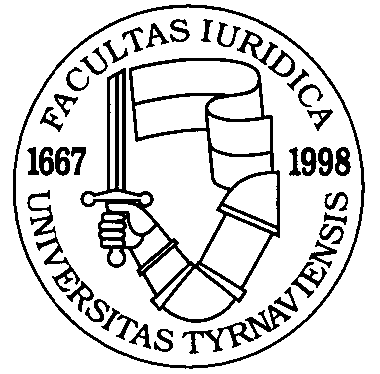 